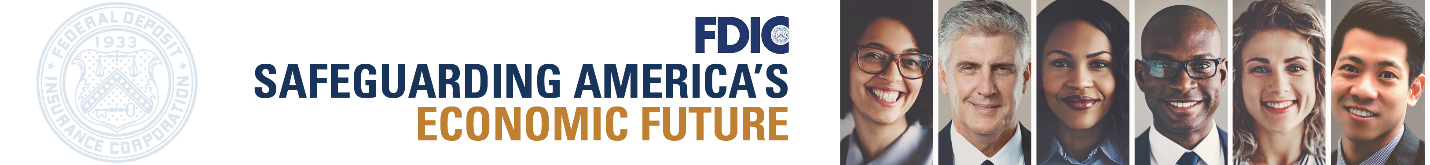 FDIC HAS CAREER OPTIONS FOR EXCEPTIONAL STUDENTS AND PROFESSIONALSThe mission of the FDIC – to maintain stability and public confidence in the nation's financial system – is never more important than during times of uncertainty.The FDIC supervises a vast majority of the country’s community banks – these are the institutions that provide loans to farmers and small businesses, make it possible for entrepreneurs to launch start-ups, support local governments as they build libraries and parks, and help people buy homes.  These essential functions are the very things that help keep America running.ENTRY-LEVEL OPPORTUNITIESAnalyst Positions: Loan Review Analyst (LRA)https://www.fdic.gov/about/jobs/LoanReviewAnalyst.html   
Across the country, banks are offering the products and services that keep America running. Banks support small businesses, farms, libraries, and entrepreneurs that help small towns, rural communities, and inner-city locations stay economically relevant and even thrive. The loans that banks provide help families buy homes, students pay for their education, small business owners expand, and much more.In order to provide these services safely, there are laws and regulations banks must adhere to. These standards not only protect consumers, they ensure that banks are operating safely and soundly. As a Loan Review Analyst for the FDIC, you will participate in examinations to ensure that individual financial institutions’ lending programs are in compliance with all relevant laws and regulations. You will also assess their credit risk exposure, and their ability to manage that risk.More broadly, you will help the agency monitor the level of credit risk in the banking system – and this will ensure that banks can continue to keep consumers, businesses, and communities across the country thriving.IT and Cyber Risk Management Analyst (ITCA)https://www.fdic.gov/about/jobs/ITandCyberRisk.html It seems the banking industry is always on the forefront of technological innovation -- from mobile banking applications to digital wallet services, web-based services, chat bots, and wireless transactions – not to mention the technology they use for their own internal operations. These services provide many benefits to consumers and banks, but they also pose the potential for significant and persistent risks.As an Information Technology and Cyber Risk Management Analyst for the FDIC, you will help the agency actively monitor cybersecurity risks in the banking industry. Here are a few ways our analysts apply their skills:Participate in examinations to ensure that financial institutions and service providers of client banks are appropriately managing their exposure to cybersecurity risk;Verify that bank management has considered how cyber events could disrupt their operations and has designed resilience into their operations; andIdentify irregularities, weaknesses, and deficiencies, and evaluate bank management’s ability and willingness to correct those issues.We now live in a world of ever-increasing cybersecurity risks.  In the banking system, the consequences of not controlling that risk can be severe, spreading globally by the minute or the second.SPECIAL ANNOUNCEMENTThe FDIC will begin accepting applications to fill career opportunities for the Loan Review Analyst and IT key positions soon. Please check the links above for updates.Join our Talent NetworkWant to stay in the loop? Leave your information with us, and we will contact you about new internship and career opportunities that match your interests. Any information you provide is confidential, and will only be viewed by our recruiters to fill open positions.FDIC is an equal opportunity employer. Applications are considered without regard to race, color, age, religion, gender, national origin, physical disability or any other non-merit factor.